                                                                Кабинеты руководителя - МистерСтол руководителя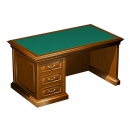 Артикул: MI 1690 
Типовой размер: 160x90x80 
цвет: вишня

Цена: 82 677 руб.Начало формыКонец формыСтол руководителя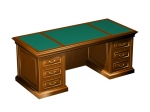 Артикул: MI 2090 
Типовой размер: 200x90x80 
цвет: вишня

Цена: 137 017 руб.Начало формыКонец формыСтол компьютерный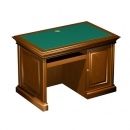 Артикул: MI 1277 
Типовой размер: 120x77x80 
цвет: вишня

Цена: 54 173 руб.Начало формыКонец формыБрифинг-приставка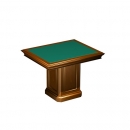 Артикул: MI 1190 
Типовой размер: 110x90x80 
цвет: вишня

Цена: 43 005 руб.Начало формыКонец формыЭлемент стола угловой левый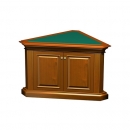 Артикул: MI 9582L 
Типовой размер: 96x83x80 
цвет: вишня

Цена: 53 173 руб.Начало формыКонец формыЭлемент стола угловой правый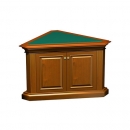 Артикул: MI 9582R 
Типовой размер: 96x83x80 
цвет: вишня

Цена: 53 173 руб.Начало формыКонец формыОпора стола для переговоров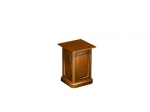 Артикул: MI-LEG 5050 
Типовой размер: 50x50x75.6 
цвет: вишня

Цена: 25 837 руб.Начало формыКонец формыСтол для переговоров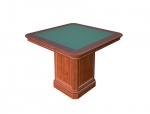 Артикул: MI 1010 
Типовой размер: 100x100x80 
цвет: вишня

Цена: 19 250 руб.Начало формыКонец формыСтол журнальный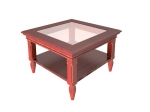 Артикул: MI 7070 
Типовой размер: 70x70x45 
цвет: вишня

Цена: 22 400 руб.Начало формыКонец формыСтол для переговоров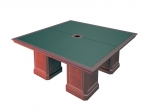 Артикул: MI CT6 
Типовой размер: 200x200x80 
цвет: вишня

Цена: 120 848 руб.Начало формыКонец формыСтол для переговоров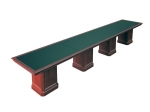 Артикул: MI CT7 
Типовой размер: 500x90x80 
цвет: вишня

Цена: 169 529 руб.Начало формыКонец формыСтол для переговоров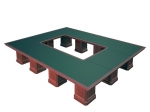 Артикул: MI CT8 
Типовой размер: 440x350x80 
цвет: вишня

Цена: 363 226 руб.Начало формыКонец формыСтол для переговоров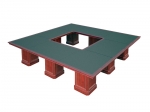 Артикул: MI CT9 
Типовой размер: 350x350x80 
цвет: вишня

Цена: 314 208 руб.Начало формыКонец формыСтол для переговоров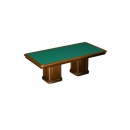 Артикул: MI CT10 
Типовой размер: 240x120x80 
цвет: вишня

Цена: 96 513 руб.Начало формыКонец формыСтол для переговоров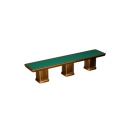 Артикул: MI CT11 
Типовой размер: 410x90x80 
цвет: вишня

Цена: 145 020 руб.Начало формыКонец формыСтол для переговоров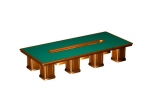 Артикул: MI CT12 
Типовой размер: 200x440x80 
цвет: вишня

Цена: 266 546 руб.Начало формыКонец формыСтол для переговоров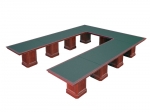 Артикул: MI CT13 
Типовой размер: 470x350x80 
цвет: вишня

Цена: 351 142 руб.Начало формыКонец формыСтолешница концевая с бюваром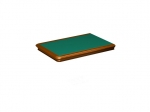 Артикул: MI-TOP 1309 
Типовой размер: 130x90x10 
цвет: вишня

Цена: 22 503 руб.Начало формыКонец формыПромежуточная столешница переговорного стола с бюваром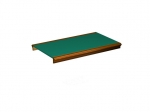 Артикул: MI-TOP 1509 
Типовой размер: 150x90x10 
цвет: вишня

Цена: 22 503 руб.Начало формыКонец формыПромежуточная столешница переговорного стола с бюваром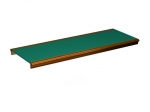 Артикул: MI-TOP 2409 
Типовой размер: 240x90x10 
цвет: вишня

Цена: 21 175 руб.Начало формыКонец формыСтолешница угловая с бюваром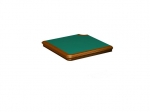 Артикул: MI-TOP 1010 
Типовой размер: 100x100x10 
цвет: вишня

Цена: 4 375 руб.Начало формыКонец формыХАРАКТЕРИСТИКИ
Производитель: Китай Материал: МДФ, массив
Покрытие: шпон, натуральная кожа, искусственная кожа, микрофибра
Цвет: вишня
Особенности: коллекция включает кресло руководителя и стул для посетителяЦены на данную серию уже снижены на 20%!Панель декоративная угловая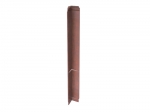 Артикул: MI Z200 
Типовой размер: 20x20x228 
цвет: вишня

Цена: 13 216 руб.Начало формыКонец формыПилястра для углового шкафа правая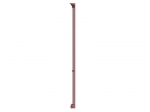 Артикул: MI ZR228 
Типовой размер: 15.8x24.7x228 
цвет: вишня

Цена: 7 875 руб.Начало формыКонец формыПилястра для углового шкафа левая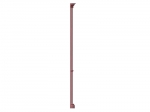 Артикул: MI ZL228 
Типовой размер: 15.8x24.7x228 
цвет: вишня

Цена: 7 875 руб.Начало формыКонец формыШкаф для одежды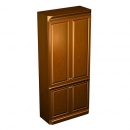 Артикул: MI 100WY 
Типовой размер: 100x48x228 
цвет: вишня

Цена: 69 048 руб.Начало формыКонец формыШкаф для документов с деревянными дверьмиАртикул: MI 100W 
Типовой размер: 100x48x228 
цвет: вишня

Цена: 35 000 руб.Начало формыКонец формыШкаф для документов со стеклами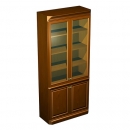 Артикул: MI 100G 
Типовой размер: 100x48x228 
цвет: вишня

Цена: 63 508 руб.Начало формыКонец формыШкаф низкий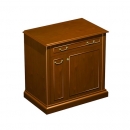 Артикул: MI B90 
Типовой размер: 90x56x90 
цвет: вишня

Цена: 24 652 руб.Начало формыКонец формыШкаф низкий 2-дверный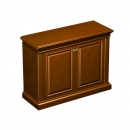 Артикул: MIG 123 
Типовой размер: 121x45.5x90.5 
цвет: вишня

Цена: 47 339 руб.Начало формыКонец формыШкаф низкий 3-дверный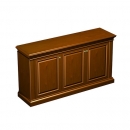 Артикул: MIG 180 
Типовой размер: 170x45.5x90.5 
цвет: вишня

Цена: 63 175 руб.Начало формыКонец формыПилястра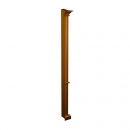 Артикул: MI Z228 
Типовой размер: 20x21x228 
цвет: вишня

Цена: 16 169 руб.Начало формыКонец формыПанель боковая (комплект 2 шт)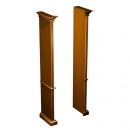 Артикул: MI W228 
Типовой размер: 20x50x228 
цвет: вишня

Цена: 51 506 руб.Начало формыКонец формыШкаф угловой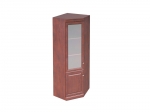 Артикул: MI 77Z 
Типовой размер: 77x77x228 
цвет: вишня

Цена: 29 750 руб.Начало формыКонец формыХАРАКТЕРИСТИКИ
Производитель: Китай Материал: МДФ, массив
Покрытие: шпон, натуральная кожа, искусственная кожа, микрофибра
Цвет: вишня
Особенности: коллекция включает кресло руководителя и стул для посетителяЦены на данную серию уже снижены на 20%!СтолыШкафы